VISIT Reed's Metals at the 41st Annual Louisiana Sportsman Show and Festival, Louisiana’s largest outdoor show and boat show, held March 12-15, 2020, at the Lamar-Dixon Expo Center in Gonzales, Louisiana. Louisiana’s premier outdoor show will feature acres of boats, fishing and hunting equipment, ATVs, tractors and lawn equipment, and activities for the entire family. Our Reed's staff will be on-site to assist you with ALL Your METAL Building and Roofing Needs!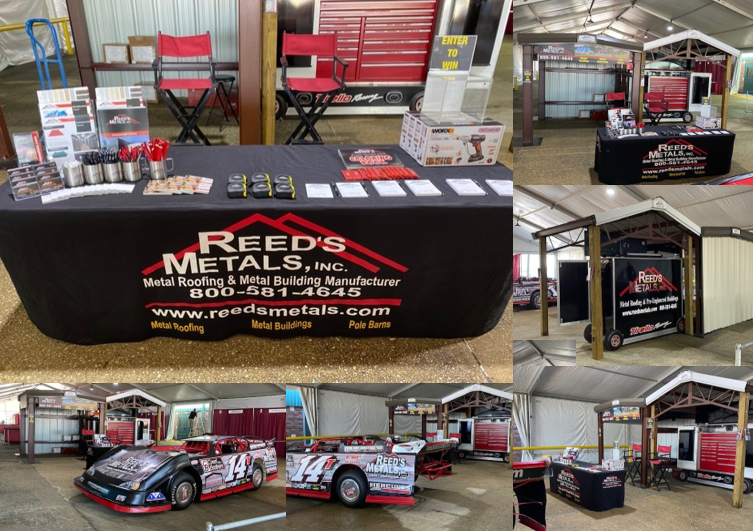 